EPPO Datasheet: Pissodes terminalisLast updated: 2023-02-08IDENTITYNotes on taxonomy and nomenclaturePissodes terminalis was described by Hopping (1920) and there have been no further taxonomic or nomenclature changes.HOSTSPissodes terminalis breeds in coniferous trees in the genus Pinus, attacking mainly lodgepole pine (Pinus contorta) throughout most of its range and jack pine (P. banksiana) and jack pine x lodgepole pine hybrids in the prairie provinces of Canada. Bishop pine (P. muricata) and Monterey pine (P. radiata) are known to be occasionally attacked in California.Host list: Pinus banksiana, Pinus contorta, Pinus muricata, Pinus radiataGEOGRAPHICAL DISTRIBUTIONThis weevil species is distributed in the western half of the United States of America and Canada, ranging from southern parts of both Yukon and the Northwest Territories in the north, to California, Utah and Colorado in the south. Its distribution follows that of lodgepole pine, but it also occurs in the boreal forest in Alberta, Saskatchewan and Manitoba where the host is jack pine and its hybrids.
North America: Canada (Alberta, British Columbia, Manitoba, Northwest Territories, Saskatchewan, Yukon Territory), United States of America (California, Colorado, Idaho, Montana, Oregon, South Dakota, Utah, Washington, Wyoming)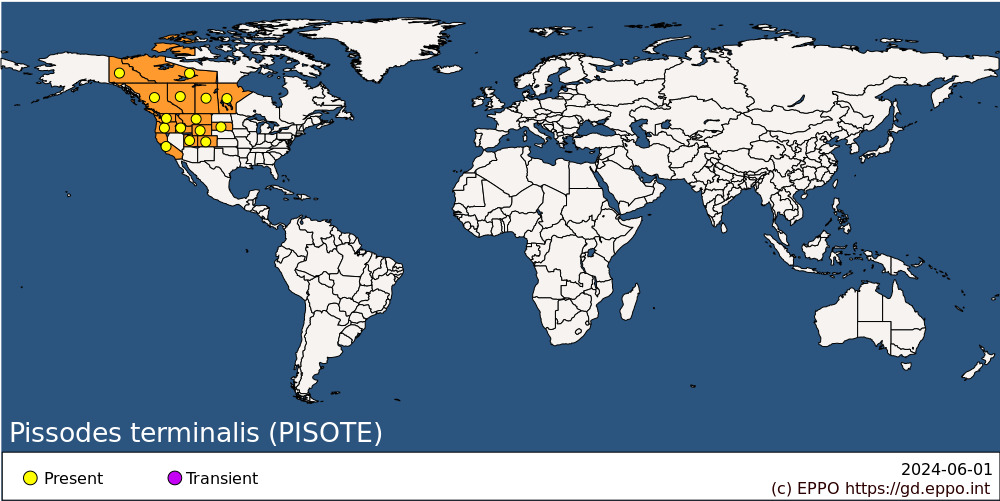 
BIOLOGYThe life cycle of this weevil species takes 1-2 years, depending on altitude and latitude. In the Cordilleran forests of Canada and at altitudes above 2000 m in Nevada and California and above 2500 m in Colorado a 2-year life cycle is common (Stevens & Knopf, 1974; Cameron & Stark, 1989; Langor et al., 1991; Langor & Williams, 1998). Overwintering adults emerge from the litter before all the snow has melted and are found on terminal leaders of trees from May to July. Beetles are more likely to be found on the longest, thickest, and most sun-exposed terminals in a stand (Maher, 1982; Langor & Williams, 1998). Beetles feed for about two weeks during which the gonads mature and the fat body enlarges (Langor & Williams, 1998). During feeding, beetles chew small feeding punctures into the phloem, usually near the base of the elongating terminal, consuming the tissue. Mating and oviposition occurs by about mid-June. All eggs are laid in the developing terminal leader. The female first chews an oviposition puncture into the phloem wherein one egg (rarely two) is deposited and the puncture capped with a plug of macerated phloem. Typically, fewer than 15 eggs are laid per terminal, but females oviposit on multiple terminals. The mean fecundity is 115 eggs per female (Kovacs & McLean, 1990a). Larvae first appear in late June, and development proceeds through four larval instars. Upon hatching, young larvae feed in the phloem and move downward in the terminal for 1-2 cm before reversing direction 180° to mine upwards. Starting in early to mid-August, larvae move from the phloem into the pith of the terminal as third or fourth instars. Before entering the pith, each larva feeds around the entire circumference of the terminal, effectively girdling it, before boring into the pith. Once in the pith larvae feed upwards (70% of individuals) or downwards. Those that feed downward do not go beyond the first node. Most third instars moult before onset of winter so about 70-100% of the population overwinter as fourth instars in Western Alberta (Langor & Williams, 1998). With onset of cold temperatures, guts are voided, and development stopped. Larvae do not have an obligatory diapause. Larval development continues in May of the following year, with pupation occurring from late May to June and adults appearing by early July. Adults emerge from the terminal after several days by chewing round emergence holes of 2-4 mm diameter. Adults feed on fresh phloem of branches until autumn when they enter the litter layer to overwinter. Adults have an obligatory diapause and there are overlapping generations in the field. In the boreal forest of Western Canada and at altitudes below 2000 m in the southern parts of its range in Nevada, California and Colorado, a 1-year life cycle is typical (Drouin et al., 1963; Cameron & Stark, 1989; Langor et al., 1991). With a 1-year life cycle, the entire population is synchronized (i.e., there are not overlapping generations) (Langor et al., 1991). Overwintering adults emerge from the litter in May and June, and their subsequent behaviour is similar to that reported in the previous paragraph. Pupation occurs in late July in the pith, and an average of two (but up to eight) adults emerge from each terminal from mid-August to September (Drouin et al., 1963; Langor et al., 1991). After a brief feeding period, adults fall or crawl to the ground to overwinter.There are variations on these two common phenologies reported in California (Stark & Wood, 1964; Cameron & Stark, 1989) and British Columbia (Maher, 1982; Kovacs & McLean, 1990a).DETECTION AND IDENTIFICATIONSymptomsIn Alberta and Saskatchewan (Canada), adult P. terminalis attack trees 1.5–9.0 m tall, but typically 2.0–6.0 m tall (Langor et al., 1991), and this is similar in Colorado (Stevens & Knopf, 1974). The first signs of attack are visible on the terminals of pines in late May or June when beads of resin ooze from feeding and oviposition punctures (Drouin et al., 1963; Langor et al., 1991; Hiratsuka et al., 1995). The glistening resin is visible from up to 15 m away on sunny days. Upon close examination of terminal leaders, feeding and oviposition punctures (~1 mm diameter) are visible, particularly in the lower third of the terminal and sometimes on secondary shoots and second-year conelets. When larvae start mining the phloem, the tissue over the feeding tunnels turns magenta, contrasting with the typical green of healthy tissue. The feeding of the larvae and eventual girdling of the terminal leader ultimately causes the foliage of the leader to fade to yellow or orange-red. In jack pine in the boreal forest of Western Canada, where there is a 1-year life cycle, foliage of terminals slowly fades from yellow in June to rusty-red by late July. In addition, the terminal leader tends to droop into the shape of a shepherd’s crook by July. In Cordilleran forests of Alberta and British Columbia, infested terminals of lodgepole pine usually fades in September or October, turning a brick-red colour by the following spring, but terminals do not droop to form a shepherd’s crook. Dissection of discoloured terminals will reveal the presence of larvae, pupae and/or adults in the pith. This species does not make chip cocoons before pupation. After adults emerge, they create circular emergence holes of 2-4 mm diameter in the bark. Dead terminals can remain on trees for many years after beetles have emerged. Old feeding and oviposition punctures, larval galleries and adult emergence holes can be used to identify old attacks. When the terminal leader dies, the main stem usually develops a major crook or fork, but these usually straighten out after 2-3 years. It is unusual for the same tree to be attacked in successive years.It is possible to confuse the symptoms caused by the white pine weevil, Pissodes strobi, with those of P. terminalis as both species attack the tops of trees and cause the terminal leader to become discoloured and sometimes form a shepherd’s crook. The distributions of both weevil species overlap throughout most of the range of P. terminalis. However, it is possible to distinguish these two species even as early as during feeding and oviposition: 1) P. terminalis feeds and oviposits on the current year’s leader with punctures largely limited to the lower third of the terminal, whereas P. strobi feeds and oviposits on the previous year’s terminal, i.e., the portion of the stem below the current year’s elongating terminal, and punctures can occur along the entire length of the previous year’s growth; 2) larvae of P. terminalis feed mainly upward in the leader, at least after the first two weeks following hatching, and individual larval galleries rarely coalesce, whereas the larvae of P. strobi feed predominantly downwards in the stem and individual galleries eventually coalesce so that there is an agglomeration of larvae around most or all of the circumference of the stem forming a so-called ‘feeding ring’; and 3) P. terminalis pupates in the pith of current year’s leader and does not form chip cocoons, whereas P. strobi pupates in the phloem and outer wood of the stem growth of the previous year (or even 2-4 years) and chip cocoons are formed (Hiratsuka et al., 1995). The only other predominantly terminal infesting Pissodes in the world is P. nitidus from North-Eastern China, adjacent parts of Russia, the Korean Peninsula and Japan (Hokkaido) and P. yunnanensis from the Yunnan Province of China. Symptoms caused by these species are similar to those caused by P. strobi and can be discriminated from those of P. terminalis in similar ways.MorphologyEggsEggs are translucent, pearly white, ovoid, average 0.9 mm in length and 0.6 mm wide in California (Cameron & Stark, 1989), and look like the eggs of many species of Pissodes.LarvaLarvae are legless, have milk-white bodies and light brown heads, the abdomen is slightly curved downwards, and are 10-12 mm long at maturity (Hiratsuka et al., 1995). Superficially, larvae of this species look like larvae of other species of Pissodes. Detailed descriptions of mature larvae of P. terminalis and P. strobi, accompanied by illustrations, are provided by Williams & Langor (2002a), and detailed descriptions of the two other known terminal-infesting Pissodes in the world, P. nitidus and P. yunnanensis, are provided by Lee (1992) and Williams & Langor (2011), respectively.PupaPupae are about 5-9 mm in length and are milk-white, but they become darker when the adult is nearly ready to emerge (Langor et al., 1991). Pupae of different Pissodes species cannot currently be distinguished.AdultAdults have a long snout, are mottled brown with variable white and yellow patches on the elytra, and 5-9 mm long. There is no easy way to discriminate between P. terminalis and P. strobi without using a morphometric approach (Williams & Langor, 2002b). Adults of P. terminalis are distinct from native species in the EPPO region and from P. nitidus and P. yunnanensis. Detection and inspection methodsThis species commonly attacks pine saplings ranging from 1.5-9.0 m tall and is most common on trees growing in plantations with an open canopy. Young saplings with copious resin droplets on the current year’s stem growth should be investigated for signs of weevil attack such as feeding and oviposition punctures and presence of adults on the bark. Drooping of the terminal leader on some pine species and eventual discoloration of needles is also a sign of infestation. Removal of bark on current year’s growth on trees suspected of being infested may reveal larval galleries in the phloem, sapwood and pith, pupae, callow adults and/or round adult emergence holes in the bark. This species does not produce chip cocoons. There are no native species of Pissodes in the EPPO region that specifically target the terminal leaders of pines, so detection of young pines with such damage and clear evidence of the presence of Pissodes is likely to signal the presence of one of four non-native terminal-infesting Pissodes, one of which is P. terminalis (others are P. strobi, P. nitidus, and P. yunnanensis). DNA barcodes are available for most species of Pissodes native to the EPPO region, as well as for all terminal-infesting species except P. nitidus (Langor & Sperling, 1997; Zhang et al., 2007).PATHWAYS FOR MOVEMENTThe natural spread of Pissodes spp. is determined by the flight performance of the species which is likely not more than 10 km per year based on what is known about flight capabilities of other species of Pissodes. International spread would most probably occur via the shipment of living pines and Christmas trees, especially lodgepole pine and jack pine. As P. terminalis attacks only the terminal leader, it is unlikely to be carried by wood commodities or dunnage.PEST SIGNIFICANCEEconomic impactThe larvae of P. terminalis feed upward in the leader and thus can kill only one year’s height growth during the year of attack. After a leader dies, one or more of the branches of the node below the terminal assumes leadership. Tree height loss caused by P. terminalis attack can be recovered in 2-3 years if the tree is not attacked in succeeding years (Stevenson & Petty, 1968). However, occasionally some trees may be attacked for up to four successive years (Drouin et al., 1963), and repeated attacks can cause a crooked or forked stem which reduces the tree’s value for lumber production (Langor et al., 1991). Stem deformities can result in reduction of merchantable volume through lost height growth and degrading of lumber due to grain aberrations at the site of the crook (Maher, 1982). Thinning of young lodgepole pine and jack pine stands can increase the number of trees attacked by P. terminalis by 15-480%, and as many as 87% (cumulative) of pines can be attacked in thinned plantations (Langor et al., 1991). The yearly incidence of attack is typically 2-5% but can be as high as 30% (Hiratsuka et al., 1995).ControlIn un-thinned plantations managed for wood production, weevil control is generally not necessary. In thinned or spaced high value plantations (e.g. genetics trials, Christmas tree nurseries), control measures may be necessary. Small infestations in plantations may be controlled by pruning the infested leader just above the topmost whorl of branches as soon as damage symptoms are seen (e.g. resin flow from leaders, foliage discolouration, shepherd’s crook). As weevils can survive in cut terminals, it is necessary that pruned terminals are destroyed by chipping, burning or burying (Langor et al., 1991). A new leader can be encouraged by clipping all but the strongest branch of the uppermost whorl. The effectiveness of pruning is dependent upon the percent of infested leaders discovered and removed. Not all leaders show symptoms simultaneously, so it is ideal for plantations to be surveyed and pruned twice each summer, before adults begin emerging. Two or more years of pruning may be required to eradicate the population or keep it in check (Langor et al., 1991). As there are several species of parasitoids that attack P. terminalis (Kovacs & McLean 1990b, Langor et al., 1991), it may be possible to augment parasitoid populations in plantations by caging pruned infested terminals in meshed cages whereby the mesh size is sufficiently fine to trap the robust weevils but coarse enough to allow escape of the slender parasitoids (Langor & Williams, 1998). Application of insecticides to infested terminal leaders may also be an effective control strategy as this tactic is effective for another North American terminal-infesting species, Pissodes strobi (Langor et al., 1991). Phytosanitary riskThe main host of P. terminalis, lodgepole pine, is planted in the EPPO region, particularly in Northern Europe (Vacek et al., 2022), as is a more uncommon host P. radiata, particularly in South-Western Europe (EUFORGEN, 2023), and the weevil could probably establish on these species under European conditions. In its native range, P. terminalis infests mainly pines in the Subsection Contortae and less frequently pines in the Subsection Australes. There are no species of these Subsections native to the EPPO Region. The potential of P. terminalis to spread and cause extensive damage to native European pines seems unlikely and, thus, it presents a relatively low-to-moderate risk to the EPPO region.PHYTOSANITARY MEASURESTo prevent the introduction of life stages of P. terminalis, EPPO recommends that plants for planting (except seeds) and cut branches (including Christmas trees) of hosts should originate in a pest free area (EPPO, 2018). Pest free place of production is the specific requirement mentioned in the EU regulation (EU, 2022).Because wood commodities are unlikely pathways (see Pathways for movement), phytosanitary measures are not detailed here. Measures for various wood commodities in relation to P. terminalis are mentioned in EPPO (2018) and EU (2022).REFERENCESCameron EA & Stark RW (1989) Variations in the life cycle of the lodgepole terminal weevil Pissodes terminalis in California. The Canadian Entomologist 121, 793-601.Drouin JA, Sullivan CR & Smith SG (1963) Occurrence of Pissodes terminalis Hopp. (Coleoptera: Curculionidae) in Canada: life history, behaviour, and cytogenetic identification. The Canadian Entomologist 95, 70-76.Hiratsuka Y, Langor DW & Crane PE (1995) A field guide to the forest insects and diseases of the prairie provinces. Natural Resources Canada, Canadian Forest Service, Northern Forestry Centre, Special Report 3, 297 pp.EPPO (2018) Commodity-specific phytosanitary measures. PM 8/2 (3) Coniferae. EPPO Bulletin 48, 463-494.EU (2022) Commission Implementing Regulation (EU) 2019/2072 of 28 November 2019 establishing uniform conditions for the implementation of Regulation (EU) 2016/2031 of the European Parliament and the Council, as regards protective measures against pests of plants, and repealing Commission Regulation (EC) No 690/2008 and amending Commission Implementing Regulation (EU) 2018/2019. Consolidated version 32019R2072, 14/07/2022. https://eur-lex.europa.eu/legal-content/EN/TXT/?uri=CELEX%3A32019R2072 [accessed on 5 January 2023].EUFORGEN (2023) Species - Pinus banksiana. European Forest Genetic Resources Programme. https://www.euforgen.org/species/ [accessed on 5 January 2023].Hopping R (1920) A new species of the genus Pissodes (Coleoptera). The Canadian Entomologist 52, 132-134.Kovacs E & McLean JA (1990a) Notes on the longevity, fecundity and development of Pissodes terminalis Hopping (Coleoptera: Curculionidae) in the Interior of British Columbia, Canada. Journal of the Entomological Society of British Columbia 87, 68-73.Kovacs E & McLean JA (1990b) Emergence patterns of terminal weevils (Coleoptera: Curculionidae) and their parasitoids from lodgepole pine in the Interior of British Columbia, Canada. Journal of the Entomological Society of British Columbia 87, 75-79.Langor DW, Drouin JA & Wong HR (1991) The lodgepole terminal weevil in the prairie provinces, Forestry Canada, Northwest Region, Forest Management Note 55, 1-7.Langor DW & Sperling FAH (1997) Mitochondrial DNA sequence divergence in weevils of the Pissodes strobi species complex (Coleoptera: Curculionidae). Insect Molecular Biology 6, 255-265.Langor DW & Williams DJM (1998) Life history and mortality of Pissodes terminalis (Coleoptera: Curculionidae) in lodgepole pine in Alberta. The Canadian Entomologist 130, 387-397.Lee CY (1992) Comparative morphology of the weevil larvae of the subfamily Curculionoidea in Korea (Coleoptera) (I). Korean Journal of Applied Entomology 31, 153-169.Maher TF (1982) The biology and impact of the lodgepole terminal weevil in the Cariboo Forest Region. MF thesis, University of British Columbia, Vancouver, British Columbia, Canada.Stark RW & Wood DL (1964) The biology of Pissodes terminalis Hopping (Coleoptera: Curculionidae) in California. The Canadian Entomologist 96, 1208-1218.Stevens RE & Knopf FA (1974) Lodgepole terminal weevil in interior lodgepole forests. Environmental Entomology 3, 998-1002.Stevenson RE & Petty JJ (1968) Lodgepole terminal weevil (Pissodes terminalis Hopping) in the Alberta/ Northwest Territories Region. Canadian Department of Forestry and Rural Development, Bimonthly Research Notes 24(1), 6.Vacek S, Vacek Z, Cukor J, Podrázský V & Gallo J (2022) Pinus contorta Douglas ex Loudon and climate change: A literature review of opportunities, challenges, and risks in European forests. Journal of Forest Science. Review, 1-15.Williams DJM & Langor DW (2002a) Description of the mature larvae of the four species of the Pissodes strobi complex (Coleoptera: Curculionidae). The Canadian Entomologist 134, 9-45.Williams DJM & Langor DW (2002b) Morphometric study of the Pissodes strobi complex (Coleoptera: Curculionidae). The Canadian Entomologist 134, 447-466.Williams DJM & Langor DW (2011) Description of mature larvae of Pissodes yunnanensis Langor and Zhang and Pissodes punctatus Langor and Zhang (Coleoptera: Curculionidae) from China. The Coleopterists Bulletin 65, 157-166.Zhang H, Langor DW, Ye H, Li Z & Laffin ED (2007) Population structure of Pissodes yunnanensis (Coleoptera: Curculionidae) in southwestern China. The Canadian Entomologist 139, 308-318.ACKNOWLEDGEMENTSThis datasheet was extensively revised in 2023 by David Langor (Natural Resources Canada, Canadian Forest Service). His valuable contribution is gratefully acknowledged.How to cite this datasheet?EPPO (2024) Pissodes terminalis. EPPO datasheets on pests recommended for regulation. Available online. https://gd.eppo.intDatasheet historyThis datasheet was first published in the EPPO Bulletin in 1980 and revised in the two editions of 'Quarantine Pests for Europe' in 1992 and 1997, as well as in 2023. It is now maintained in an electronic format in the EPPO Global Database. The sections on 'Identity', ‘Hosts’, and 'Geographical distribution' are automatically updated from the database. For other sections, the date of last revision is indicated on the right.CABI/EPPO (1992/1997) Quarantine Pests for Europe (1st and 2nd edition). CABI, Wallingford (GB).EPPO (1980) Data sheets on quarantine organisms No. 44, Pissodes spp. (non-European). EPPO Bulletin 10(1), 79-86. https://doi.org/10.1111/j.1365-2338.1980.tb02698.x 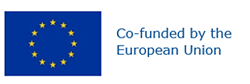 Preferred name: Pissodes terminalis
Authority: Hopping
Taxonomic position: Animalia: Arthropoda: Hexapoda: Insecta: Coleoptera: Curculionidae: Molytinae
Common names in English: lodgepole terminal weevil, lodgepole-pine terminal weevil
view more common names online...
EPPO Categorization: A1 list
EU Categorization: A1 Quarantine pest (Annex II A)
view more categorizations online...
EPPO Code: PISOTE
more photos...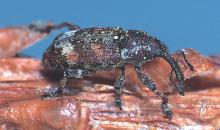 